24-03-2016El Cronista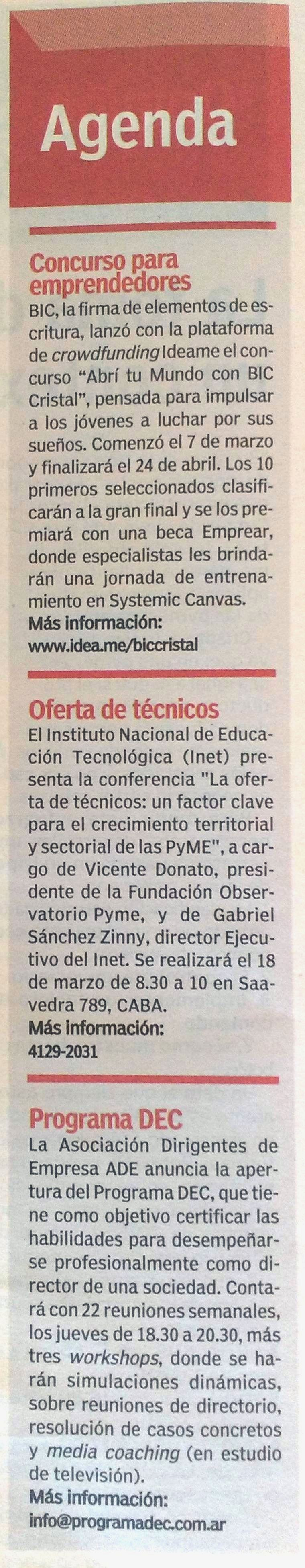 